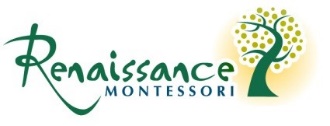 Toddler Room Application for Admissionfor children ages 20-36 months2014-2015 School Year (September 2, 2014-May 29, 2015)Please initial below to indicate 'yes' to the following questions:_______Are you willing to attend parent education events and to perform volunteer activities on a regular basis?_______Are you willing to contribute to the class' supplies on a regular basis?_______Are you willing to work with your child's teacher to maintain consistency between home and school regarding boundary setting, toilet training, self-discipline in the classroom and responsiveness to teachers in the school?______Are you willing to have your child arrive each day on time and attend on a regular basis?______Are you willing to re-evaluate your child's school schedule and/or your home routines should he or she not find success in various aspects of school?Application Process:Submit completed application with $100 application fee made payable to Renaissance Montessori.A 1- hour child visit will be scheduled.  Your child will be invited to work with a teacher through several individual and group activities and to join the class for a snack.  The teacher will provide feedback to administrators and parents regarding your child's ability to separate, his comfort level during the visit, responsiveness to the teacher and the students and more.  Depending on the visit, your child may be invited back to increase his comfort level before beginning school.Successful child visit/s generally lead to an invitation to enroll.  At this time you will be asked to submit the forms and supply fee found at RenaissanceScholars.com/forms (password is welcome) at least one week prior to your child's first day.  Should your child begin school after the first of any month, the month's tuition will be prorated and collected at this time.A phase-in period may be required for your child based on his prior experience in school and comfort level separating.  An administrator or teacher will walk you through a suggested graduation of hours at school during your child's first week.Thank you for choosing Renaissance Montessori!610 Nottingham Drive, Cary, NC 27605919-439-0130.  RenaissanceScholars.comDate received:  ____________App. Fee ck#:  ____________Admin: __________________Child's Name and GenderAge + Birth dateDesired days per weekTwo             Three                   Four                  FiveDesired scheduleHalf Day  12:30            Full Day  4:00             Desired start month/ dateParent NamePhone number/sEmail/sAddressOccupation/ FirmInterestsParent NamePhone number/sEmail/sAddress if differentOccupation/ FirmInterestsWho else lives in the home?Pets?Please respond in detail to the following questions.What aspects of your family routine or dynamics cause your child to thrive?How would you describe your child's personality?What are some of your child's most recentmilestones?In what ways do you set boundaries at home?In what ways do you allow your child to exercise freedom within limits?What are some of your child's interests?What other caregivers has your child had? Currently has?What professional therapies, evaluations or services has your child received?  What aspects of the Renaissance Montessori program are most important to you?What are some of your child’ favorite foods?How well does your child separate from you for periods of time?  What are your tentative plans for schooling for the next 5 years?How many hours of the following does your child receive per week?Uninterrupted family time such as outings, meals, etc.0          1-3         3-5         5-7           7-9          10+Time outdoors0          1-3         3-5         5-7           7-9          10+Free/ unscheduled play time0          1-3         3-5         5-7           7-9          10+Extracurricular activities such as parent-child classes, gymnastics, etc.0          1-3         3-5         5-7           7-9          10+Child-chosen television0          1-3         3-5         5-7           7-9          10+Parent-chosen television0          1-3         3-5         5-7           7-9          10+Electronic apps/ games0          1-3         3-5         5-7           7-9          10+Time being read to0          1-3         3-5         5-7           7-9          10+